KİPTAŞ MALTEPE I. ETAP SİTE YÖNETİMİ                                                                               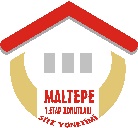                                                                                                                                                                                                                               30.04.2018SAYIN SİTE SAKİNLERİMİZ;1 MAYIS İŞÇİ BAYRAMINIZKUTLU OLSUN.01 MAYIS SALI GÜNÜ SOSYAL TESİSİMİZ SABAH:09.00 AKŞAM: 18.00 SAATLERİ ARASINDA HİZMET VERECEKTİR. SEANSLAR                                          09.00 - 11 .30 BAY  SEANS     -      11.30 – 12.00  SEANS ARASI                                          12.00 - 14.30 BAYAN SEANSI       14.30 – 15.00  SEANS ARASI                                         15.00 - 17.30 SERBEST  SEANSI                                                                                                                                                                                            Not: Site Yönetimi kapalıdır.                                                                                                                                                                Site YönetimiWEB :http:// www.adatepesitesi.org  & whatsapp 0545 206 85 90 & E-MAİL:  yonetim@adatepeyonetim.com     TEL:0216 675 50 18- 56  FAKS:0216 675 50 